Name: ___________________________                      Date: ____________________________                       UNIT 5 LESSON 9AIM:  SWBAT interpret the meaning of points on a graphed proportional relationship.THINK ABOUT IT!    Freddie is walking for a charity.  After two hours, Freddie has walked 4 miles.  At 4 hours, he had walked 8 miles.  Part A: Graph the relationship between how far Freddie walks and how long it takes him.  Part B: Determine the CoPPart C: Circle on the graph where the CoP is represented.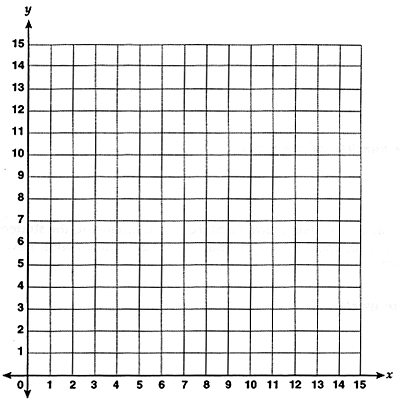 CoP: _________________Test the Conjecture #1)  The graph below represents how much money Marcia charges for babysitting a certain number of hours.  Explain the meaning of the point (1,15) and why the point (0,0) appears on the graph.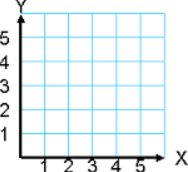 Test the Conjecture #2) The graph shows the amount of gas used by a moped that travels a certain number of miles.  Will the point (15,90) be on the graph of the line? ConjecturePARTNER PRACTICEUse the graph to answer questions 1-4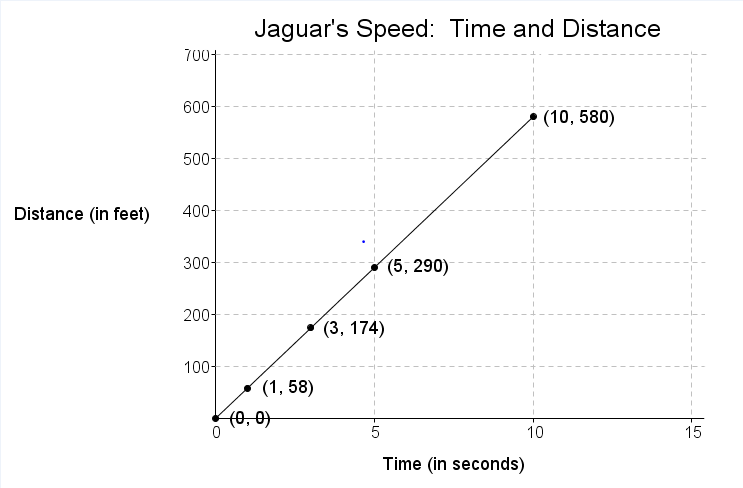 What does the point (5, 290) represent in the context of the situation?______________________________________________________________________________________________________________________________________________________________________________What does the point (3, 174) represent in the context of the situation?______________________________________________________________________________________________________________________________________________________________________________What is the constant of proportionality of and what does it represent in the context of the situation?______________________________________________________________________________________________________________________________________________________________________________Explain why the point (0,0) is a part of the graph.______________________________________________________________________________________________________________________________________________________________________________The graph below shows the amount of sugar used to make cookies.  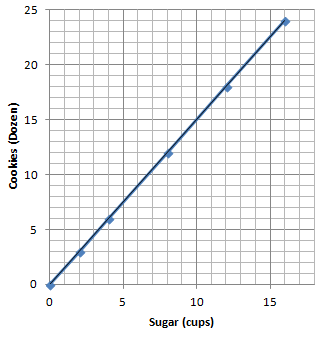 Part A:  Can the CoP be determined just by looking at the graph?  Why?  Why not?_________________________________________________________________________________________________________________________________________________________Part B:  What is the CoP for the graph?Part C: Which point(s) below would fall on the line? Select all that apply.  a) (1, 1.5)b) (20, 21.5)c) (20, 30)d) (30, 20)INDEPENDENT PRACTICEUse the graph to answer questions 1 – 4 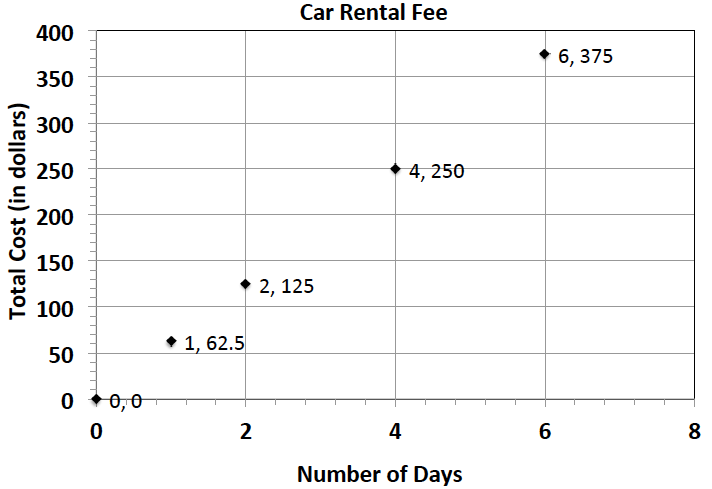 What does the ordered pair (4, 250) represent?________________________________________________________________________________________________________________________________________________________________________________________________________________Does the graph represent a proportional relationship?  How do you know?________________________________________________________________________________________________________________________________________________________________________________________________________________________________________________________________________________________________________________________________________________________________________________________What would be the cost to rent a car for a week?  Explain___________________________________________Jackie is making a snack mix for a party.  She is using cashews and peanuts.  The table below shows the relationship of the number of packages of cashews she needs to the number of cans of peanuts she needs to make the mix.Step A:  Write an equation to represent this relationship.Step B:  Describe the ordered pair  in the context of the problem.____________________________________________________________________________________________________________________________________________________________________________________________Step C:  Label and graph the relationship and identify the constant of proportionality by labeling it on the graph.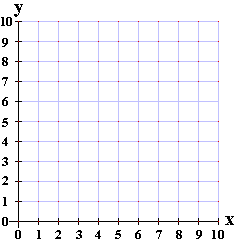 Step D:  Would the point (39, 79) appear on the graph? Why or why not?____________________________________________________________________________________________________________________________________________________________________________________________Step E:  What value of r would make it so that the point (r, 25) would appear on the line?A car fills up its entire gas tank for $22.What point(s) must be on the graph for the quantities to be proportional to each other?________________________________________________________________________________________________________________________________________________________________________________What does the ordered pair (5, 110) represent in the context of the problem?________________________________________________________________________________________________________________________________________________________________________________How many times could you fill up your car for $88?Why does the point (0,0) appear on the graph?________________________________________________________________________________________________________________________________________________________________________________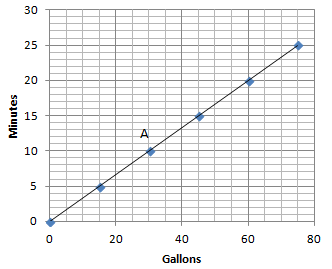 The graph to the right shows the number of gallons someone uses to shower for a certain amount of time.Can you determine by looking at the graph what the constant of proportionality is?  Why or why not?________________________________________________________________________________________________________________________________________________________________________________________________________How long can a person shower and only use 15 gallons of water?What does the ordered pair at point A represent in the context of the situation?The following table shows the amount of candy and price paid.Is the cost of the candy proportional to the amount of candy?________________________________________________________________________________________________________________________________________________________________________________Write an equation to illustrate the relationship between the amount of candy and the cost.Using the equation, predict how much it will cost for  pounds of candy.What is the maximum amount of candy you can buy with ? Label and graph the relationship.  Annotate the constant of proportionality on the graph.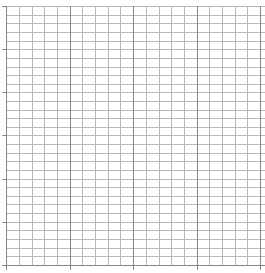 Name: ______________________________			Date: _______________________EXIT TICKETGreat Rapids White Water Rafting Company rents rafts for $125 per hour. Explain why the point (0, 0) and (1, 125) would be on the graph of the relationship and what these points mean in the context of the problem.  ____________________________________________________________________________________________________________________________________________________________________________________________________________________________________________________________________________________________________________________________________________________________________________________________________________________________________________________________________________________________________________________________________________________________________________________Would the point (5, 625) appear on the graph of this relationship?  Why?  What does this point represent in the context of the problem?____________________________________________________________________________________________________________________________________________________________________________________________________________________________________________________________________________________________________________________________________________________________________________________________________________________________________________________________________________________________________________________________________________________________________________________When x=1, ______ is the constant of proportionality for a proportional relationship.Bachelor LevelMaster LevelBachelor LevelMaster LevelPackages of CashewsCans of PeanutsPhD LevelAmount of Candy (in pounds)Cost (in dollars)Self-assessmentI mastered the learning objective today.I am almost there. Need more practice and feedback.Teacher feedbackYou mastered the learning objective today.You are almost there. You need more practice and feedback.